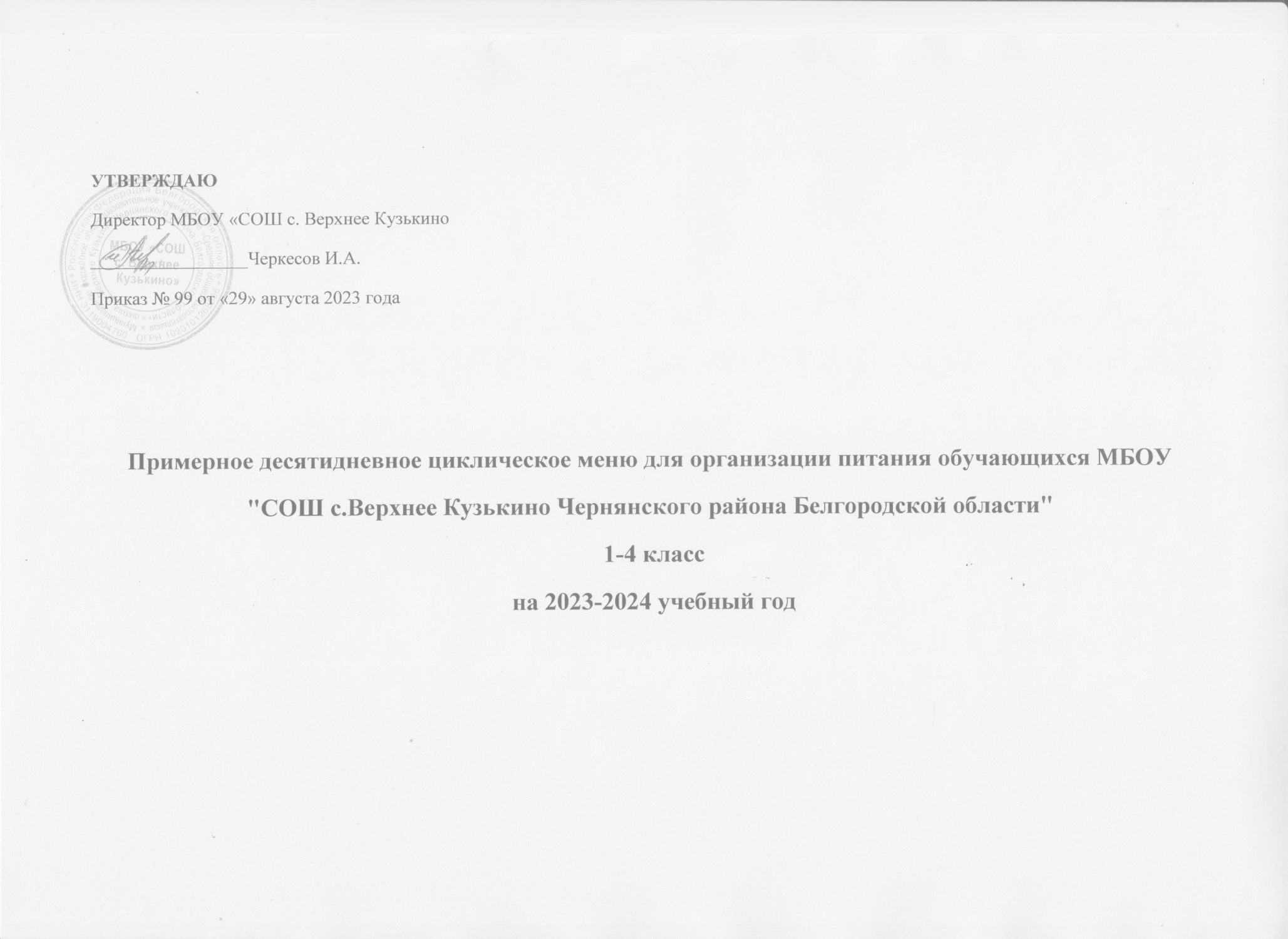                                                                             Приложение 8 к СанПиН 2.3/2.4.3590-20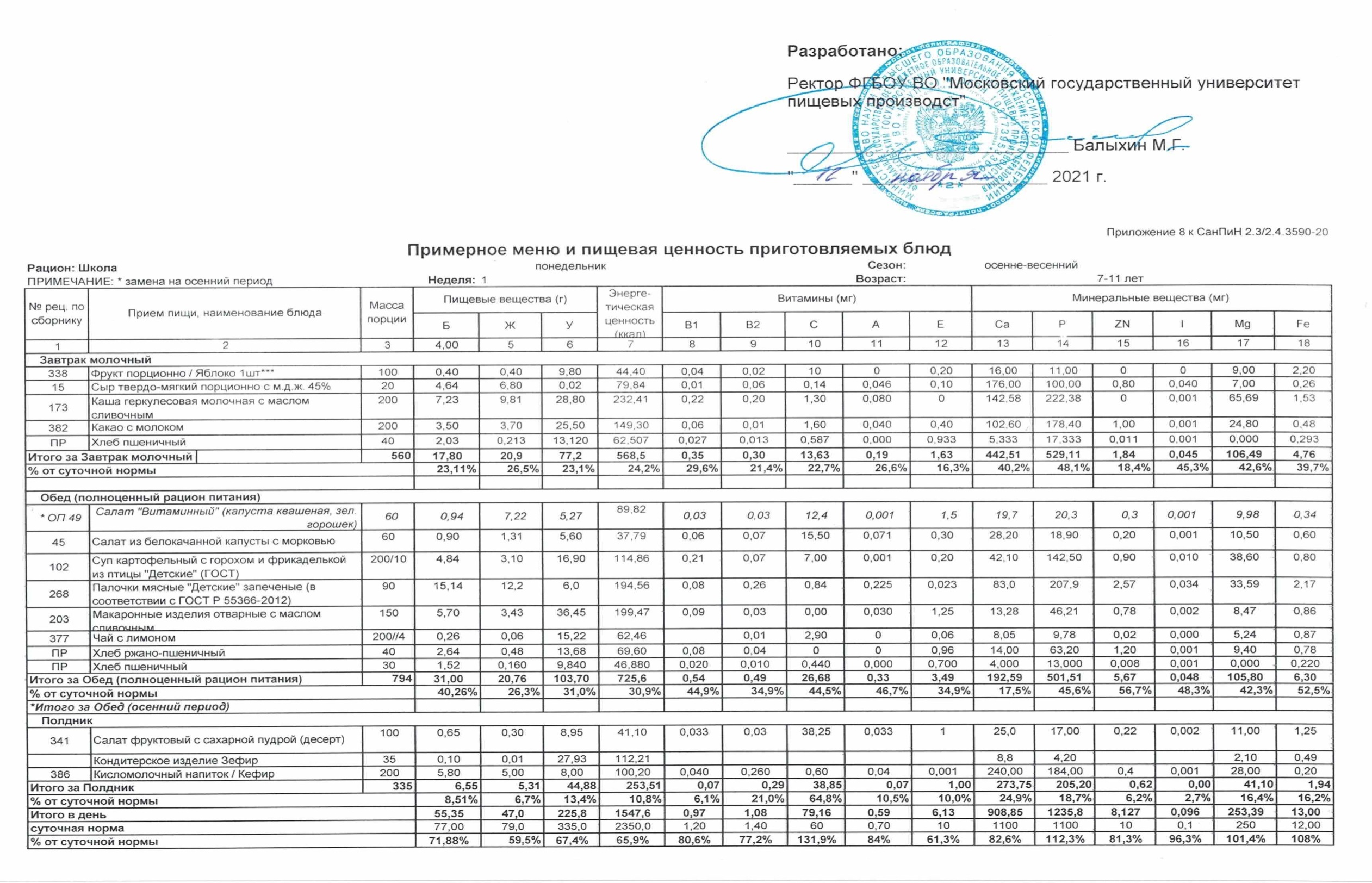 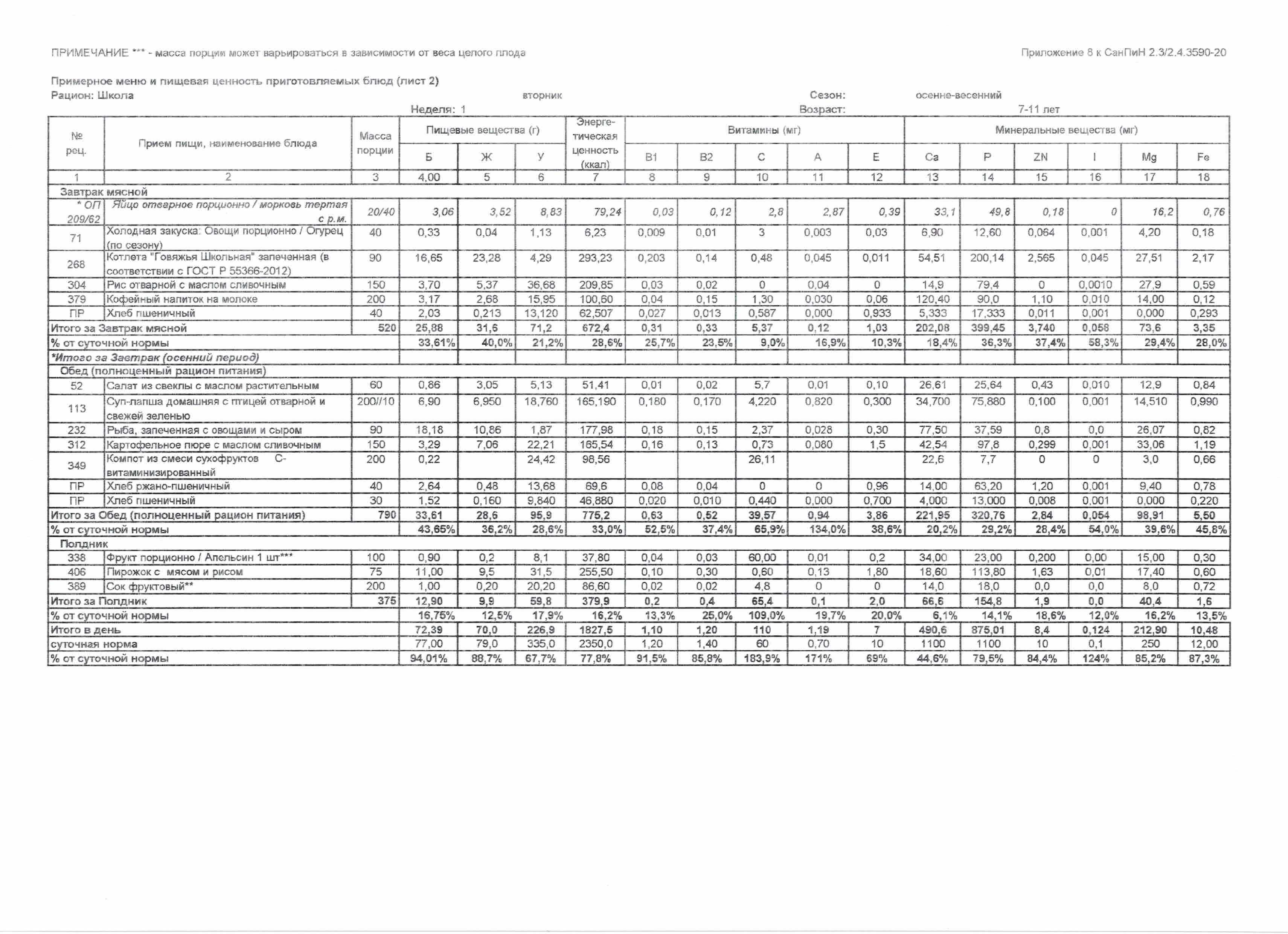 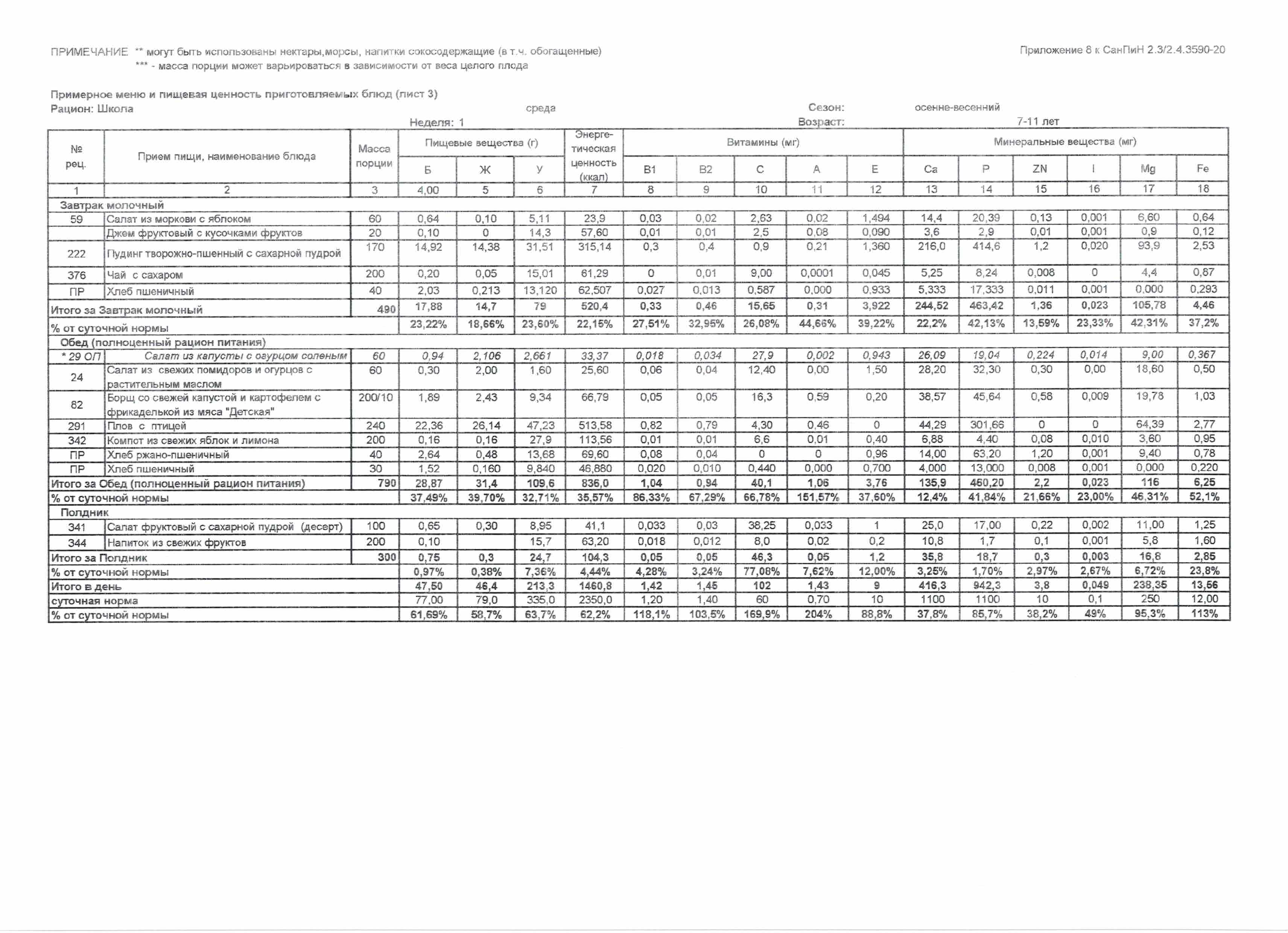 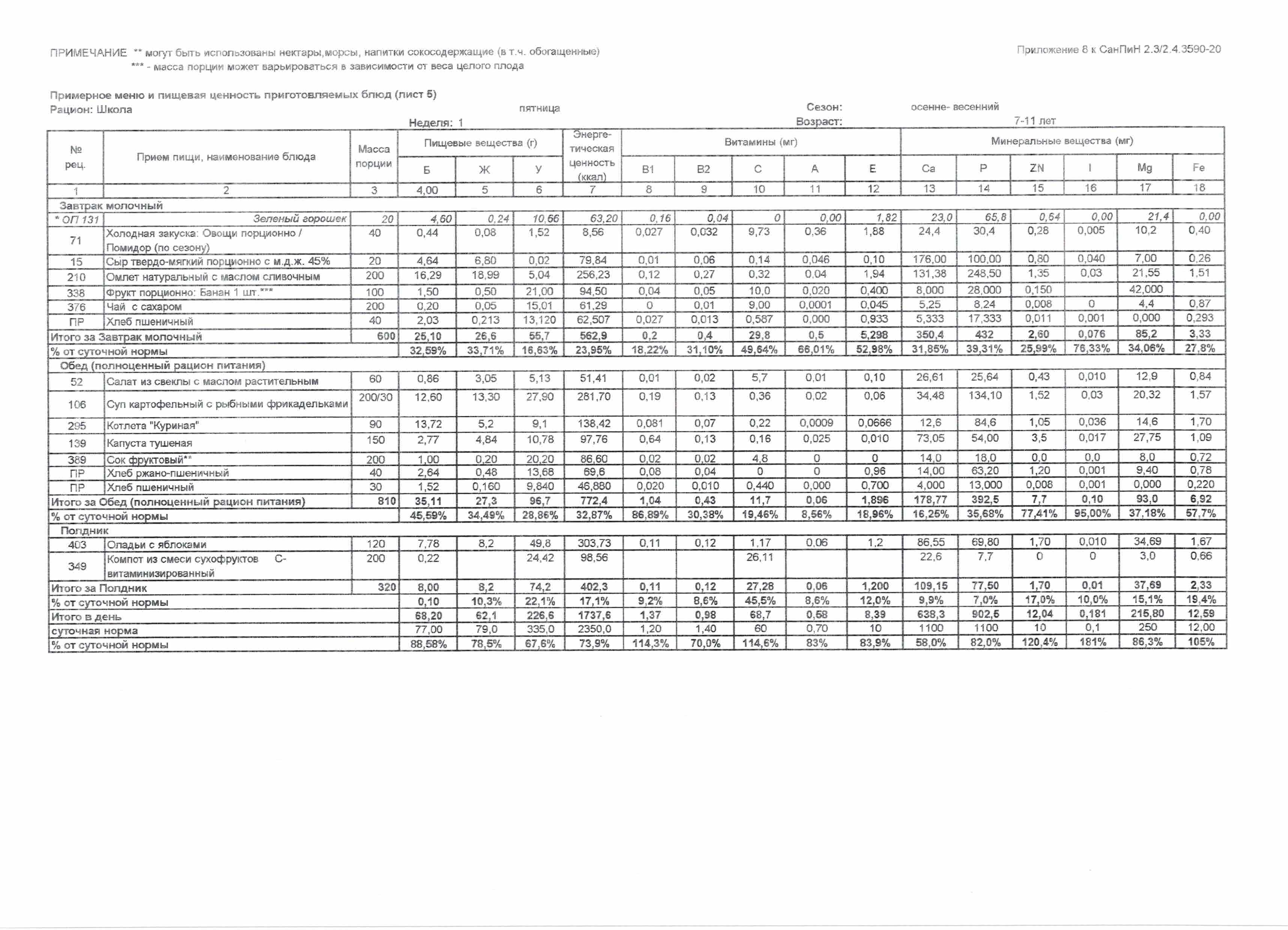 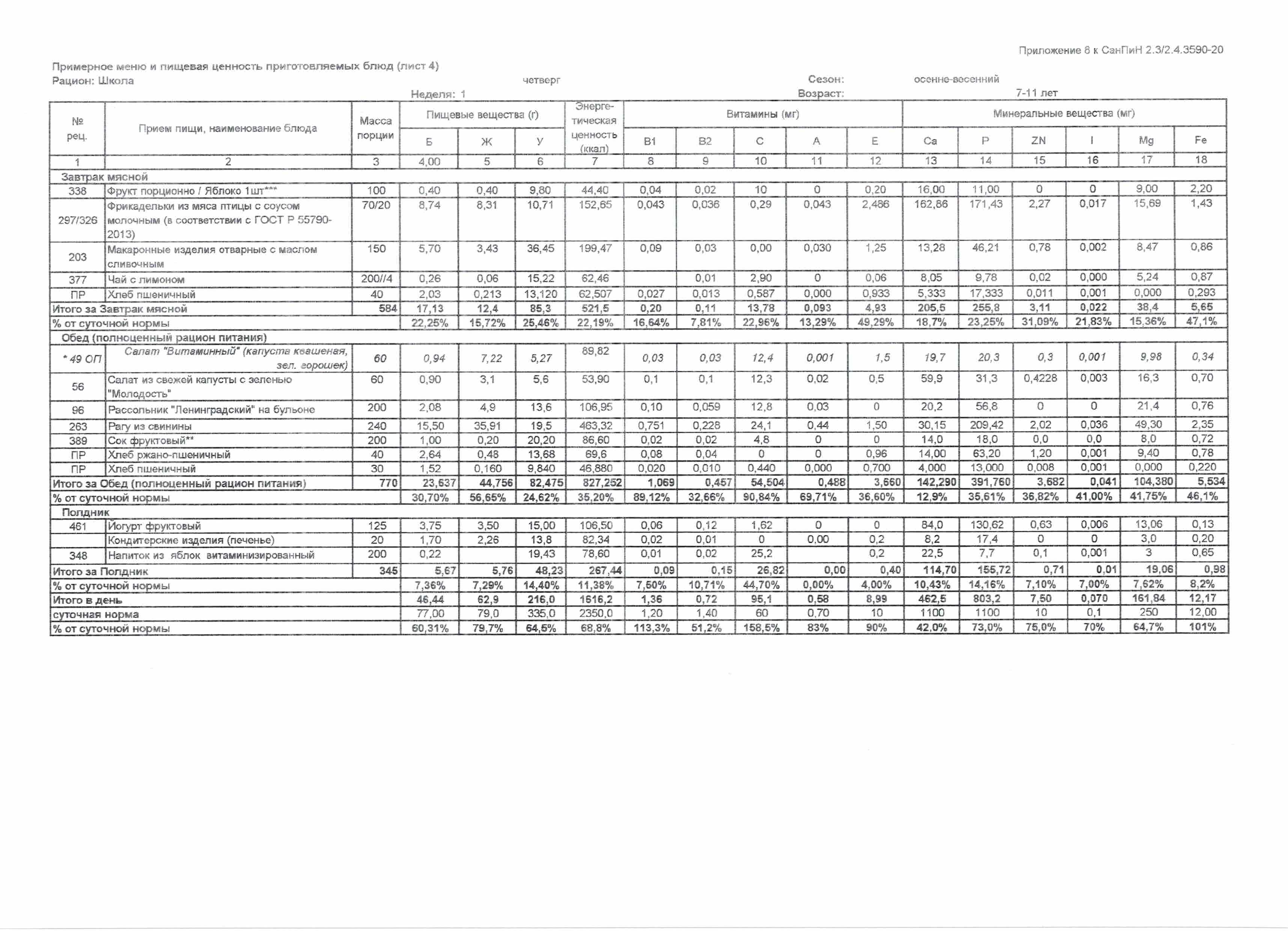 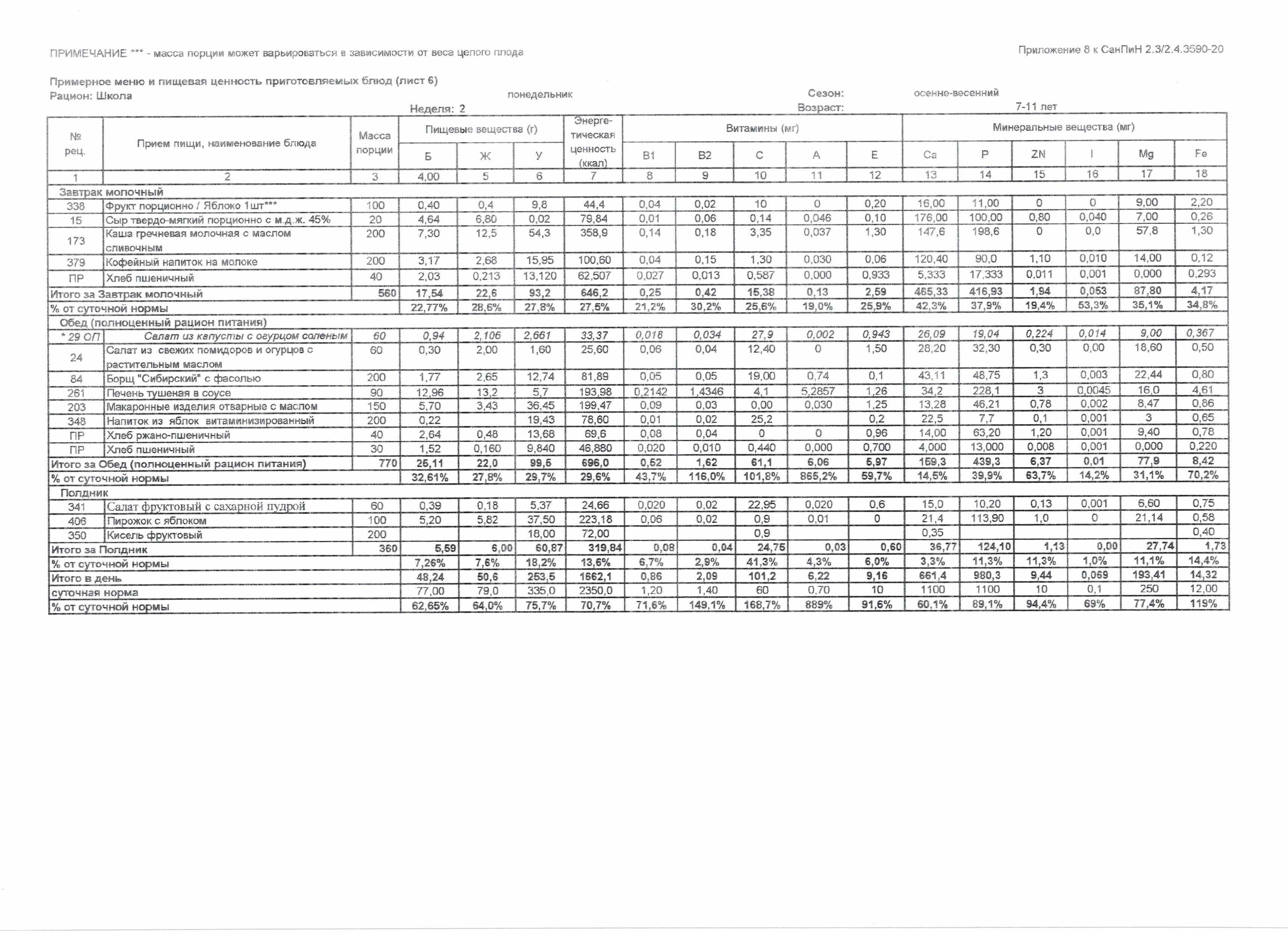 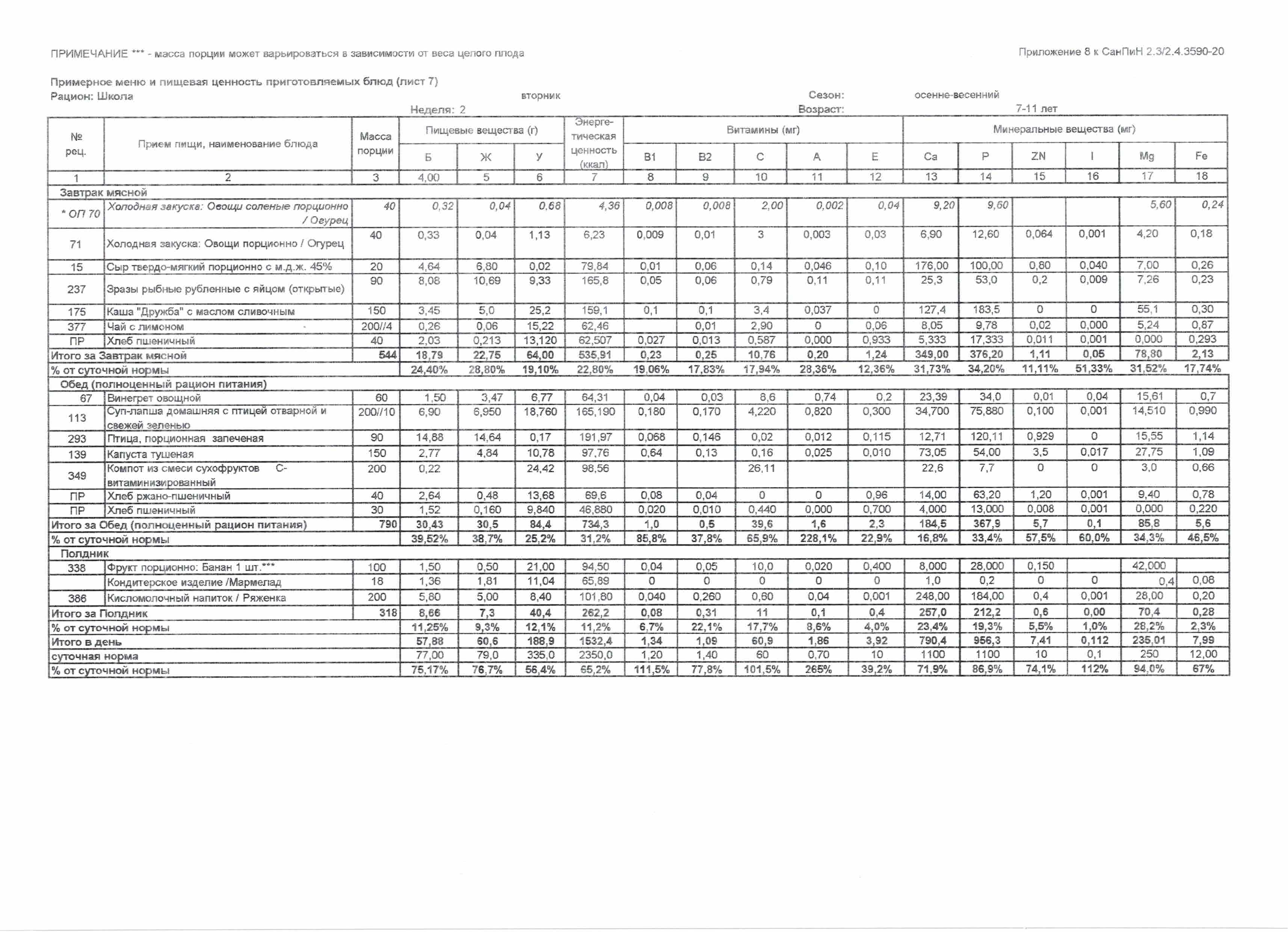 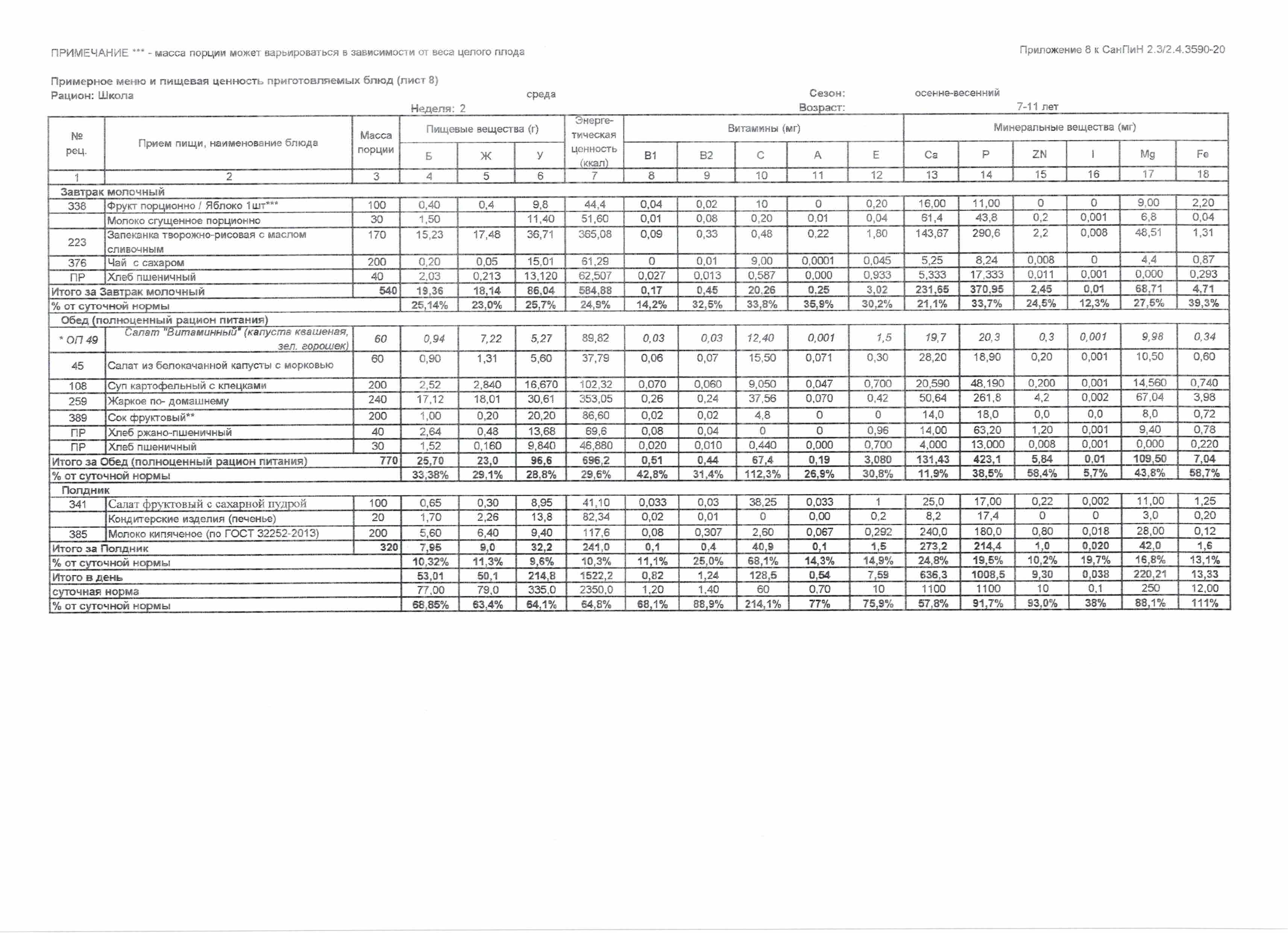 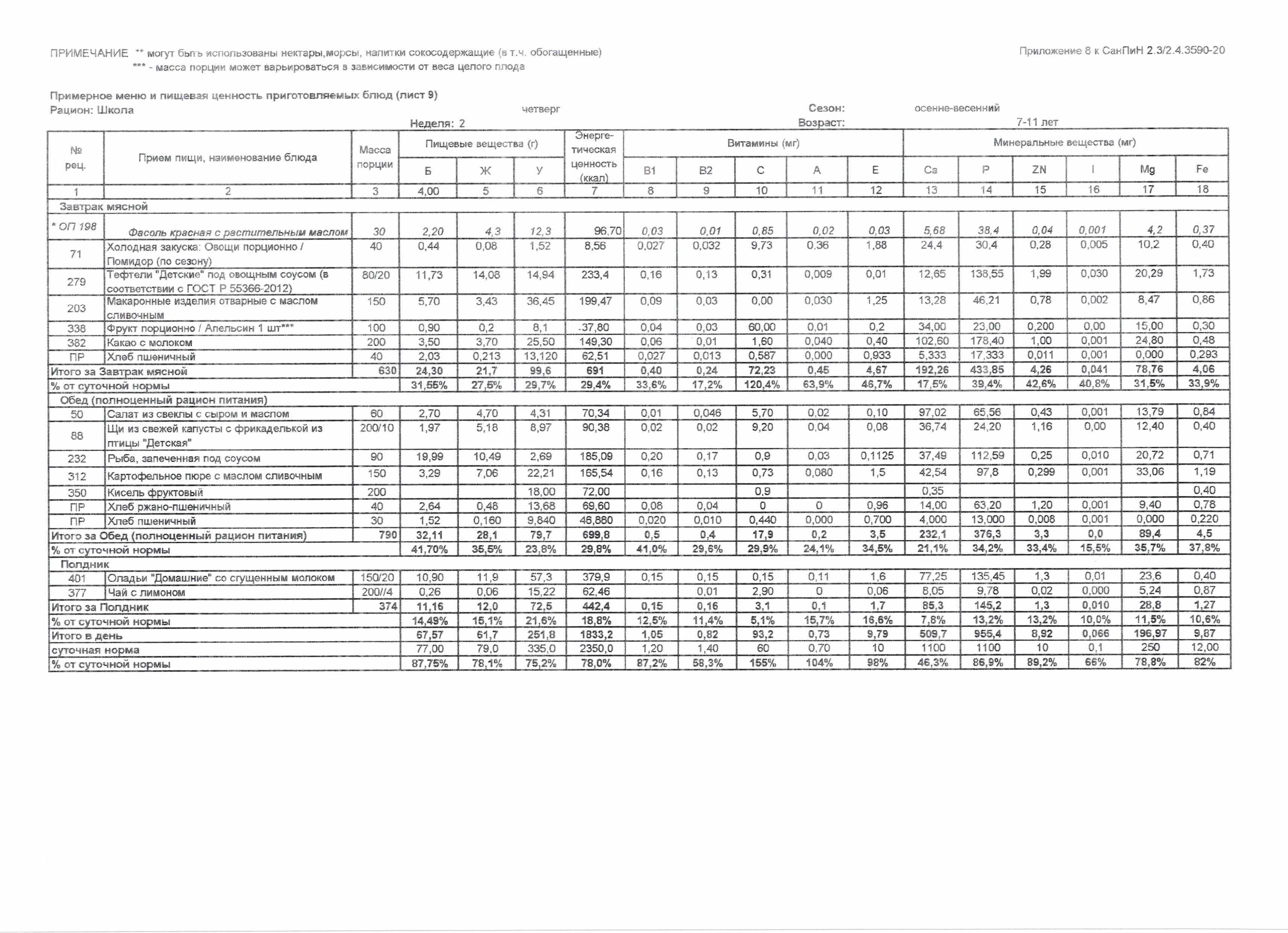 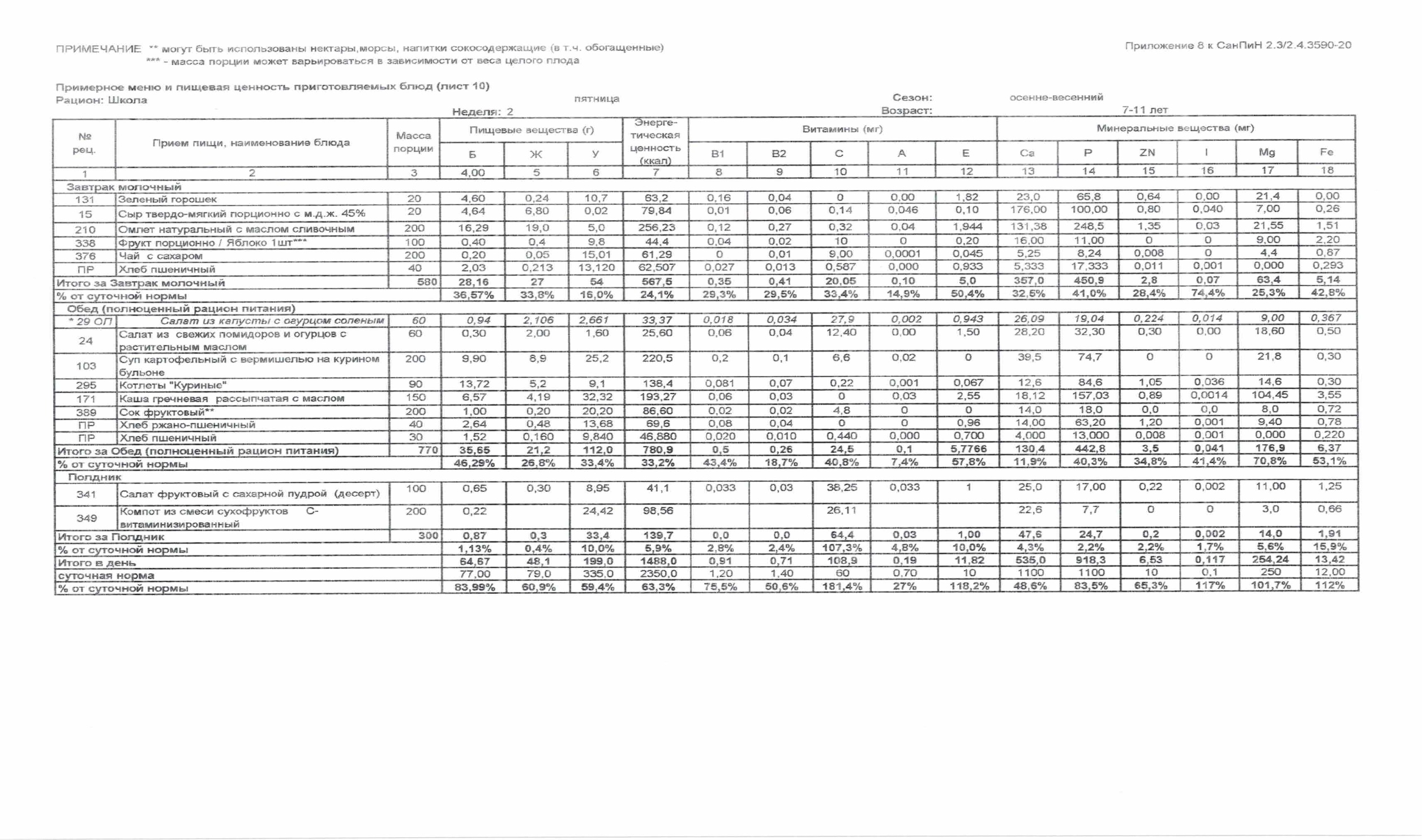 